Publicado en   el 02/09/2015 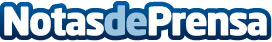 Indra se adjudica un contrato de 11 M€ en Argelia para implantar su tecnología en el túnel de BouiraDatos de contacto:Nota de prensa publicada en: https://www.notasdeprensa.es/indra-se-adjudica-un-contrato-de-11-m-en Categorias: E-Commerce Innovación Tecnológica http://www.notasdeprensa.es